Г Л А В А  Г О Р О Д А  Р Ж Е В АТВЕРСКОЙ ОБЛАСТИП О С Т А Н О В Л Е Н И Е 17.09.2018				                                                     № 06О назначении публичных слушаний по проектупланировки, проекту межевания территориив кадастровом квартале 69:46:0080340, в целях формирования земельного участка под многоквартирным жилым домом, расположенным по адресу: Тверская область, город Ржев, Больничный проезд, дом 14 	Руководствуясь пунктом 2 статьи 28 Федерального закона от 06.10.2003 № 131-ФЗ «Об общих принципах организации местного самоуправления в Российской Федерации», статьями 5.1, 42 – 46 Градостроительного кодекса Российской Федерации, Положением о проведении публичных слушаний в городе Ржеве Тверской области, утвержденным Решением Ржевской городской Думы от 22.12.2017 № 210, руководствуясь Уставом города Ржева,П О С Т А Н О В Л Я Ю :	1. Назначить 25.10.2018 в 16.00 часов публичные слушания по проекту планировки, проекту межевания территории, расположенной в кадастровом квартале 69:46:0080340, в целях формирования земельного участка под многоквартирным жилым домом, расположенным по адресу: Тверская область, город Ржев, Больничный проезд, дом 14 .2. Публичные слушания провести по адресу: Тверская область, город Ржев, улица Партизанская, дом 33 (здание Администрации города Ржева, 2 этаж, зал заседаний).3. Определить тему публичных слушаний:обсуждение проекта планировки, проекта межевания территории, расположенной в кадастровом квартале 69:46:0080340, в целях формирования земельного участка под многоквартирным жилым домом, расположенным по адресу: Тверская область, город Ржев, Больничный проезд, дом 14.4. Утвердить состав организационного комитета по подготовке и проведению публичных слушаний по проекту планировки, проекту межевания территории, расположенной в кадастровом квартале 69:46:0080340, в целях формирования земельного участка под многоквартирным жилым домом, расположенным по адресу: Тверская область, город Ржев, Больничный проезд, дом 14. (Приложение).5. Настоящее постановление вступает в силу со дня его подписания, подлежит официальному опубликованию в газете «Ржевская правда» и размещению на сайте Администрации города Ржева в информационно-телекоммуникационной сети «Интернет».Глава города Ржева							                   В.В. РодивиловПриложение к постановлениюГлавы города Ржева Тверской областиот 17.09.2018 № 06Состав   организационного комитета по подготовке и проведению публичных слушаний по проекту планировки, проекту межевания территории, расположенной в кадастровом квартале 69:46:0080340,в целях формирования земельного участка под многоквартирным жилым домом, расположенным по адресу: Тверская область, город Ржев, Больничный проезд, дом 14 1.Козлов А.В.– заместитель Главы администрации города Ржева.2.Орлова М.Е.– начальник Отдела архитектуры и строительства администрации      города Ржева, главный архитектор города Ржева.3.Булыгина О.Б.– председатель Комитета по управлению имуществом города Ржева.4.Виноградова А.В.– главный специалист Юридического отдела администрации города Ржева.5.Коротаева М.В.– начальник Территориального отдела Управления Федеральной службы по надзору в сфере защиты прав потребителей и благополучия человека по Тверской области в г.Ржеве    (по согласованию).6.Иванов А.Ю.– начальник Отдела надзорной деятельности и    профилактической работы по Ржевскому, Зубцовскому, Старицкому и Оленинскому районам Тверской области      (по согласованию).7.Фаер А.В.– депутат Ржевской городской Думы, председатель комитета содействия промышленности, транспорту, строительству и жилищно-коммунальному комплексу, генеральный директор    АО «КСК «Ржевский»  (по согласованию).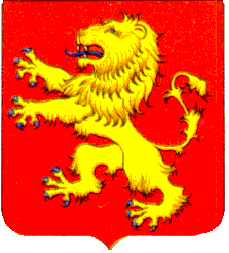 